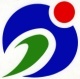 第２４回阿賀野川写真コンテスト応募票第２４回阿賀野川写真コンテスト応募票第２４回阿賀野川写真コンテスト応募票第２４回阿賀野川写真コンテスト応募票（フリガナ）氏　名年齢　　　歳（フリガナ）氏　名年齢　　　歳住　所〒　　　－TEL（　　　　）　　　－TEL（　　　　）　　　－住　所題　名撮影場所撮影年月日　　　　　年　　　　　月　　　　　日　　　　　時頃　　　　　年　　　　　月　　　　　日　　　　　時頃　　　　　年　　　　　月　　　　　日　　　　　時頃作品の意　図希望返却方法□返却不要　　　　　　　□郵送（返信用切手同封）□提出カメラ店で受取　　□事務局で受取□返却不要　　　　　　　□郵送（返信用切手同封）□提出カメラ店で受取　　□事務局で受取□返却不要　　　　　　　□郵送（返信用切手同封）□提出カメラ店で受取　　□事務局で受取返却店名第２４回阿賀野川写真コンテスト応募票第２４回阿賀野川写真コンテスト応募票第２４回阿賀野川写真コンテスト応募票第２４回阿賀野川写真コンテスト応募票（フリガナ）氏　名年齢　　　歳（フリガナ）氏　名年齢　　　歳住　所〒　　　－TEL（　　　　）　　　－TEL（　　　　）　　　－住　所題　名撮影場所撮影年月日　　　　　年　　　　　月　　　　　日　　　　　時頃　　　　　年　　　　　月　　　　　日　　　　　時頃　　　　　年　　　　　月　　　　　日　　　　　時頃作品の意　図希望返却方法□返却不要　　　　　　　□郵送（返信用切手同封）□提出カメラ店で受取　　□事務局で受取□返却不要　　　　　　　□郵送（返信用切手同封）□提出カメラ店で受取　　□事務局で受取□返却不要　　　　　　　□郵送（返信用切手同封）□提出カメラ店で受取　　□事務局で受取返却店名